SGF-3069-2016 - 26 de setiembre del 2016CIRCULAR EXTERNAA todos los operadores financieros del Sistema de Banca para el DesarrolloConsiderando que:El Consejo Nacional de Supervisión del Sistema Financiero (CONASSIF) aprobó mediante el artículo 12 del acta de la sesión 1251-2016 celebrada el 24 de mayo del 2016, el Acuerdo SUGEF 15-16 “Reglamento sobre gestión y evaluación del riesgo de crédito para el Sistema de Banca para el Desarrollo”.El “Ministerio de Economía, Industria y Comercio” (MEIC) ha solicitado la colaboración de esta Superintendencia para brindar una charla general sobre aspectos de implementación de la regulación dirigida a los analistas de crédito de los operadores financieros del Sistema de Banca para el Desarrollo, con base en varias solicitudes recibidas de su parte en ese sentido. Dispone:Convocar a los operadores financieros del Sistema de Banca para el Desarrollo para la charla que se llevará a cabo el próximo viernes 30 de setiembre de 8:00 a.m. a 12:00 p.m. sobre el Acuerdo SUGEF 15-16 “Reglamento sobre gestión y evaluación del riesgo de crédito para el Sistema de Banca para el Desarrollo”.La charla se llevará a cabo en el Auditorio de MEIC en Sabana Sur, 400 Oeste de la Contraloría General de la República, antiguo edificio de la ARESEP. Cada entidad podrá enviar un máximo sin excepción de dos (2) colaboradores, con especial énfasis en analistas de crédito para el Sistema de Banca para el Desarrollo.A más tardar el miércoles 28 de setiembre de 2016, debe informarse a la SUGEF el nombre de los participantes, según se indica en el Anexo 1 de esta Circular, mediante correo electrónico enviado a la dirección: gvargasl@sugef.fi.cr Para consultas sobre logística pueden comunicarse a la dirección electrónica cvega@sugef.fi.crAtentamente,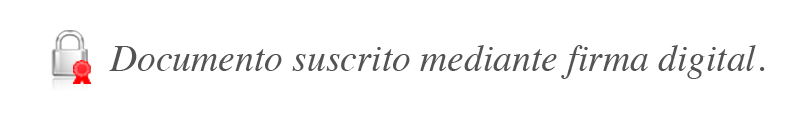 Javier Cascante ElizondoSuperintendente	CVC/gvl*Anexo N 1Esta información debe remitirse en formato Excel, según se detalla a continuación:Formato para la remisión de la información de los participantesDeben indicar en el asunto del correo electrónico lo siguiente:ASUNTO: Capacitación: “Reglamento sobre gestión y evaluación del riesgo de crédito para el Sistema de Banca para el Desarrollo”.El archivo de Excel con la descripción de las personas designadas debe ajustarse a las siguientes columnas:Anexo 2Directorio de operadores financieros del Sistema de Banca para el DesarrolloApellidosNombreN° CédulaTeléfonoEmailEntidad#Operador 
FinancieroContactoCorreo Electrónico1AcordeJohan Fonsecaservicioalcliente@acorde.or.cr2AdriKleyver Vargas Madrigalkvargas@adri.co.cr3ApiagolAlex Johel Palavicini Quesadagolfitopala19@yahoo.es
apiagol@ice.co.cr4Asociación 
GrameenRuth Obandoruth.obando@acrgrameen.com5Bac San JoséServicio al Clientebacpymes@bacsanjose.com 6Banco BCTGiovanni Graciasgiovanni.gracias@corporacionbct.com7Banco de Costa RicaLuis Demetrio Ramírezlramirez@bancobcr.com8Banco ImprosaOscar Calderónocalderon@improsa.com 9Banco NacionalMaría Magdalena López mlopezg@bncr.fi.cr10Banco PopularHeiner González Ramírezhgonzalez@bp.fi.cr11BancréditoYahaira Madrigal Saldañayahaira.madrigal@bancreditocr.com12BandecosaArturo Araya Chacónaraya.arturo@gmail.com13Coocique R.L.Rosibel Castillomcastillo@coocique.fi.cr14Coonaprosal R.L.Diego Matarrita Ulloadmata@coonaprosal.cr15Cooparroz R.L.Michael Molina Castillocontador@cooparroz.com16Coopeagri R.L. William Ramírezwramirez@credecoop.fi.cr17Coopealianza R.L.David Salazar 
Gustavo Abarca 
Carlos Villalobos Blanco.servicio@coopealianza.fi.cr 
dsalazar@coopealianza.fi.cr 
cvillalobos@coopealianza.fi.cr18Coopeamistad R.L.Luis Francisco Vega Vargasluvega@dospinos.com19Coopeassa R.L.Walter Elizondowelizondo@coopeassa.com20Coopeatenas R.L.Juan Carlos Alvarez Ulatejalvarez@coopeatenas.com21Coopedota R.L.Roberto Mata  
Alberto Monterormata@coopedota.com22Coopegrecia R.L.Ana Daisy Rodríguez
secretaria@coopegrecia.fi.cr23Coopelecheros R.L.Yazmín Hernández yhernandez@coopelecheros.com24Coopemapro R.L.Geovanny Rodríguezgrodriguez@coopemapro.fi.cr,25Coopemontecillos R.L. José Pablo Acuña Salaspablo.acuna@montecillos.com26Coopenae R.L.Mar de Luz Morammora@coopenae.fi.cr
#Operador 
FinancieroContactoCorreo Electrónico27Coopepalmares Edwin Acuñaeacuna@coopepalmares.com28Coopesanmarcos R.L. Juan Bautista Bermúdez Valverdejbermudez@coopesanmarcos.fi.cr29Coopeservidores R.L.Luis Guillermo Breneslbrenes@cs.fi.cr 30Coopetarrazú R.L. Dinnia Gamboa Bermúdezdgamboa@coopetarrazu.com31Coopevictoria R.L.Henry Vargashvargas@coopevictoria.com32Coopronaranjo R.L.Cristel Arrieta  
Alexander Mongecristel.arrieta@coopronaranjorl.com33Credecoop R.L.William Ramírezwramirez@credecoop.fi.cr34EDESAMauren Bonilla Padillambonilla@edesacr.com
info@edesacr.com35FiderpacXinia Rojas Charpantierxrojas@fiderpac.org36Financiera CafsaSergio Barquero Fernándezsbarquero@cafsa.fi.cr
37Financiera DesyfinLaura Mejia Mongeservicioalcliente@desyfin.fi.cr  
lauramm@desyfin.fi.cr38FudecosurLeonardo Azofeifalazofeifa@fudecosur.org 
cbadilla@fudecosur.org39Fundación MujerZobeida Moya  
Carolina Valenciafunmujer@ice.co.cr
cvalencia@fundacionmujer.org40FundebaseRoberto Jiménezfundeba@ice.co.cr41FundecocaErick Umañaerickumana@gmail.com, info@fundecoca.cr42MucapAdrián Serrano  Valerínaserranov@mucap.fi.cr